Муниципальное казенное учреждение культуры «Пижанская ЦБС» Обуховская сельская библиотека им. С.С. РепинаОбобщение опыта работы по результатам проекта«Экологическая тропа «Учебный кабинет в природе»Автор:  Вятчанина Ольга Евгеньевна – библиотекарь Обуховской сельской библиотеки им. С. С. РепинаАдрес  библиотеки:  613384 Кировская обл. Пижанский район с.Обухово Контактная информация:  Дом. телефон (883355) 6-73-02. Сот. тел. +79127127671  Тел . 8 83355 -2-15-78 – центральная районная библиотека им. А. Ф. Красноперова                                                 E-mail: pigbibl@mail.ru – центральная районная библиотека им. А. Ф. Красноперова                                 Село Обухово – природная краса,Здесь речка Пижма тихо протекает,Люблю твои я реки и леса,Село Обухово, ну кто ж его не знает?(Из стихотворения местной поэтессы Т.П. Репиной)В настоящее время остро стоит проблема экологического образования, как населения нашего села, так и в целом всей страны. Необходима система экологического просвещения, в которую бы входили не только средства массовой информации и экологические курсы в учебных заведениях, но и непосредственное общение человека с природой.Для решения данной проблемы членами экологического объединения «Зелёный парус» при Обуховской сельской библиотеке им. С. С. Репина был создан и успешно реализуется проект: «Экологическая тропа «Учебный кабинет в природе». Особенность процесса экологического воспитания на тропах природы состоит в том, что он строится на основе непринуждённого усвоения информации и норм поведения непосредственно в природном окружении.Экологическая тропа – маршрут, проходящий через различные природные объекты, имеющие эстетическую, природоохранную и историческую ценность, на котором идущие получают устную или письменную информацию об этих объектах. Это одна из форм воспитания экологического мышления и мировоззрения.Экологическая тропа «Учебный кабинет в природе» имеет большое значение для изучения экологии нашего села. Она знакомит экскурсантов с разными объектами природы, находящимися в пределах села и позволяет передать знания о естественных явлениях и объектах, создать предпосылки для экологического воспитания и природоохранного мышления.Таким образом, организация экологической тропы способствует:- проведению учебной и пропагандистской работы по вопросам охраны природы;- созданию условий для воспитания экологически грамотной культуры поведения человека в окружающей среде;- изучению и наблюдению объектов, явлений природы и дальнейшему нахождению тем для будущей научно-исследовательской работы.Цель проекта: Создание условий для экологического образования, развития экологической культуры личности, через формирование практического опыта природопользования.Согласно данной цели реализованы следующие задачи: изучен участок природы для планирования маршрута тропы,  изучена  краеведческая литература по данному вопросу, определён маршрут тропы; составлен схематический план тропы, создана карта-путеводитель с описанием маршрута, подобраны объекты живой природы  для изучения при проведении экскурсий, составлены конспекты для экскурсоводов и задания для экскурсантов для того, чтобы научить применять на практике полученные  природоохранные знания и умения. Работа по подготовке к реализации проекта проводилась с апреля по сентябрь 2016 года, а реализация этапов началась в 2016-2017 учебном году.  Участниками проекта являются учащиеся Обуховской средней школы, читатели Обуховской сельской библиотеки, жители и гости с. Обухово, а экскурсии по экологической тропе проводят члены экологического объединения «Зелёный пару».Желающим пройти по экологической тропе предлагается несколько маршрутов. Первый маршрут длинный и трудный в его преодолении. Маршрут начинается от здания школы и проходит через школьный пруд, бобровую  плотину, малый лог, Пижемский заказник, устье реки Шуга, Володинские родники, Тополь – долгожитель. Второй маршрут можно преодолеть в течение одного часа. Начало от крыльца школы, далее «Школьный дворик», школьный дендрарий, места гнездования грачей, школьный пруд, бобровая плотина, родничок, Калининское поле, Пижемский заказник, липа - символ нашей малой родины,  тополя – долгожители. Его протяжённость примерно 1 км, большинство остановок расположено вблизи здания школы. Этот маршрут является основным. Большинство экскурсий проводится на данной территории.Информация о тех уголках природы и интересных местах маршрута, на которых запланированы остановки, была подобрана в сельской и школьной  библиотеках, и взята с Интернет-ресурсов. Фотографии взяты из архива библиотеки, недостающие сделали сами авторы. Подробную карту села и прилегающих территорий нам предоставила администрация сельского поселения. В результате была составлена карта-схема маршрута и паспорт учебной экологической тропы. Характеристика экологической тропы:Вид тропы: экологическаяМестонахождения: с. Обухово, окрестности селаГод закладки: 2016.Состояние тропы: хорошее, местами удовлетворительное.Охрана маршрута: не осуществляется.Протяженность: 1 км.Режим пользования: экскурсии, исследования, свободное посещение.Краткое описание границ маршрута: Начало маршрута крыльцо школы, затем движение по территории школьного двора: «Школьный дворик», школьный дендрарий, места гнездования грачей, выход за территорию школы через спортплощадку к школьному пруду, далее к месту обитания бобров, затем вдоль лога к родничку, Калининское поле – место обитания  кротов; брусничная полянка, Пижемский заказник, липа - символ нашей малой родины, улица Школьная:  тополя - долгожителиТип тропы: линейная.Назначение экологической тропы: учебно-познавательная.Цели экскурсий:воспитание бережного отношения к природе;формирование экологической культуры поведения в природе;показ причинно-следственных связей в природе;проведение природоохранительных связей в природе;проведение природоохранительной работы;пропаганда экологических знаний.Разработчики тропы: консультант проекта - библиотекарь и руководитель экологического объединения «Зелёный парус» Вятчанина О. Е.,  руководители проекта - учителя Обуховской школы Копцева В.А., Батухтина Г.Н., составители - обучающиеся 8 класса Копцева Ксения, Жеребцова Диана, обучающаяся 6 класса Копцева Анастасия.Тропа используется для проведения экскурсий с членами экологического объединения «Зелёный парус», а также для проведения внеурочной деятельности учителями естественно-географического цикла, (ОБЖ) основ безопасности жизнедеятельности - для разъяснения принципов ориентирования на местности и оказания первой медицинской помощи в условиях похода, (ИЗО) изобразительного искусства – для уроков на открытом воздухе по рисованию пейзажей и отдельных природных объектов.Так же, тропа, как источник биологического материала, используется для сборов коллекций, в том числе тематических: гербария, плодов и семян, грибов и лишайников, насекомых, пресноводных ракообразных, моллюсков и других беспозвоночных. Собранный здесь материал в дальнейшем использоваться на уроках и дополнительных занятиях как наглядное пособие. Существует возможность сбора природного материала (сухоцветы, коряги и т.п.) для изготовления в дальнейшем разного рода поделок.Отличительными особенности данной экологической тропы является то, что она может использоваться в разные сезоны года с учётом фенологических изменений. Одни объекты растительного и животного мира можно встретить весной, другие -  летом или осенью, поэтому примерные тексты с описанием экскурсий соответствуют изменениям в природе.Экологическая тропа проходит по селу Обухово и его окрестностям, содержит ряд типичных для этого района биоценозов, как естественного, так и искусственного происхождения. Леса как таковые у нас отсутствуют, но их в какой-то мере заменяют посадки древесных растений, подчас одичалые и обогащенные новыми видами. Основным биоценозом по маршруту тропы является школьный пруд, Калининское поле, небольшие лесопосадки, где характеристика сильно различается в разное время года.Растительный мир достаточно богат и разнообразен; среди травянистых растений в основном представлены виды влажных лугов, имеются и лесные и болотные виды, а также заносные растения и культурные виды на искусственных биоценозах, дендрофлора представлена местными видами.Животный мир в зоне прохождения тропы тоже разнообразен, встречаются в первую очередь беспозвоночные: особенно много насекомых, паукообразных, есть различные черви и моллюски, позвоночные обычно менее доступны взору и необходимо время и умение, чтобы их обнаружить. Большой интерес представляет пруд и ручей в малом логу. Здесь встречаются различные гигро и гидрофиты, насекомые и их личинки, моллюски, земноводные и птицы. Близость к селу имеет свои положительные и отрицательные особенности: к первым относится доступность тропы для посетителей, ко вторым - сильную антропогенную нагрузку. Но даже этот фактор используем на благо: на наглядных примерах показываем, что означает бережное отношение к природе.Оформление экотропы было начато с составления картосхемы, на которой обозначились объекты, на местности. Далее обследовался маршрут тропы, и были выявлены места для установки информационных досок, экологических знаков и указателей. Но, к сожалению, из-за недостаточного финансирования проекта указатели были сделаны на простой бумаге, и их приходится выставлять заранее перед проведением экскурсии и убирать после её завершения.На протяжении маршрута экологической тропы запланировано 10 станций, т.е. остановок для экскурсантов, где они подробно знакомятся с теми или иными биоценозами, представителями флоры и фауны, оценивают экологическую ситуацию и антропогенное влияние на природу. Не все эти станции обязательны для прохождения во время экскурсии, при проведении тематических экскурсий часть остановок может быть пропущена, на других можно остановиться более длительное время и рассказ может быть подробнее. Названия станций:Школьный дворикШкольный дендрарийМеста гнездования грачейШкольный прудБобровая плотина.Родничок.Калининское поле.Пижемский заказник Липа – символ нашей малой Родины Тополя - долгожители. В начале экскурсии беседа начинается с общих правил о культуре поведения в природе, рассказывается о том, когда и с какой целью была устроена эта тропа, проходит знакомство с картой-схемой тропы. Перед подходом к станции №1 обращаемся к посетителям тропы с такими словами: «Мы создали экологическую тропу, для того, чтобы вы, пройдя по ней, увидели и узнали, как живёт и чувствует себя окружающая вас природа, чтобы каждый из вас почувствовал в груди огонёк желания сохранить природу от любого неразумного обращения к ней. Дорога чрезвычайно интересна, если глаза и разум ваши будут открытыми для восприятия. Нужно только проникнуться ощущением, если идёте с открытыми глазами и добрым сердцем, то милости просим, экологическая тропа ждёт вас! Будь внимателен, и тебе откроется удивительный мир природы».При завершении маршрута обязательно задаются вопросы - Что интересного ты узнал на экскурсии?- Что тебе понравилось?- Что поразило или удивило тебя?- Что не понравилось?- Что бы ты предложил организаторам экскурсии?- Придешь ли ты сюда еще раз? С какой целью?	Работа по реализации проекта продолжается. Проводятся экскурсии (Приложение 1). Обустраиваются станции у школы, высаживаются деревья у школьного пруда (Приложение 2). Ведётся работа со спонсорами и художниками для написания стационарных плакатов с названиями станций. При написании проекта не было продумано финансирование по реализации проекта, поэтому приходится решать данные проблемы в рабочем порядке. При подготовке к проведению экскурсий используется краеведческая литература, имеющаяся в библиотеке (Приложение 3). Так как проект был написан библиотекой совместно с основной школой, то работа по проекту более эффективна и достигла поставленной цели по созданию условий экологического образования, развития экологической культуры личности, через формирование практического опыта природопользования. Реализуя данный проект, создаются условия для изучения природной среды, где в дальнейшем будут отрабатываться методики мониторинга окружающей природной среды членами экологического клуба «Зелёный парус». Список использованной литературыАфонин, А.В. Экологические тропы России. – М.: ПК Литфонда России, 1993. – 36 с.Ворончихин, Е.И. По Вятскому краю: Путеводитель по примечательным объектам природы. Ч. 1. – Киров: ГИПП «Вятка», 1996. – 254 с.: ил. Захлебный, А.Н.  Учебная экологическая тропа //Биология в школе: научно-метод. журн. – М.: Шк. Пресс, 1983. - № 3. -  С. 54-63.Комова, Г.А. Экологические тропы как форма экологического образования //Биология в школе: научно-теорет. и метод. журн. – М.: Шк. Пресс, 2000. - №4. -  С. 52-58.Корнелл, Дж. Давайте наслаждаться природой вместе с детьми: настольная книга по восприятию природы для учителей и родителей; Пер. с англ. - Владивосток: ИСАР – Дальний Восток, 1999. – 266 с.Примечательные объекты природы Обуховского сельского поселения Пижанского района. Материалы исследовательских работ учащихся МОУ ООШ с. Обухово. – Обухово: Изд-во «Зелёный парус», 2008. - 46 с.Хронологическая летопись Обуховского сельского поселения Пижанского района: По страницам районной газеты «Сельские вести» /Сост. Вятчанина О.Е. –  Обухово, 2011. – 31 с. Пижанский район //Энциклопедия земли Вятской. Том 1. Книга 2. Сёла. Деревни. - Киров, 2002. - 374-384 с. 	ПРИЛОЖЕНИЕ 1    Экскурсии «Фенологические изменения в природе», сентябрь 2016 г.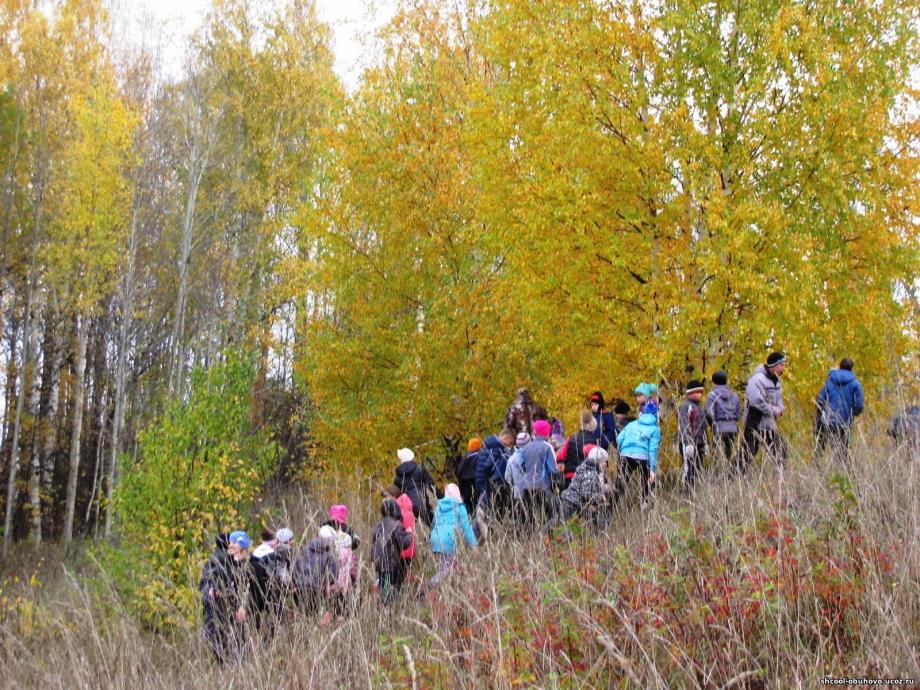 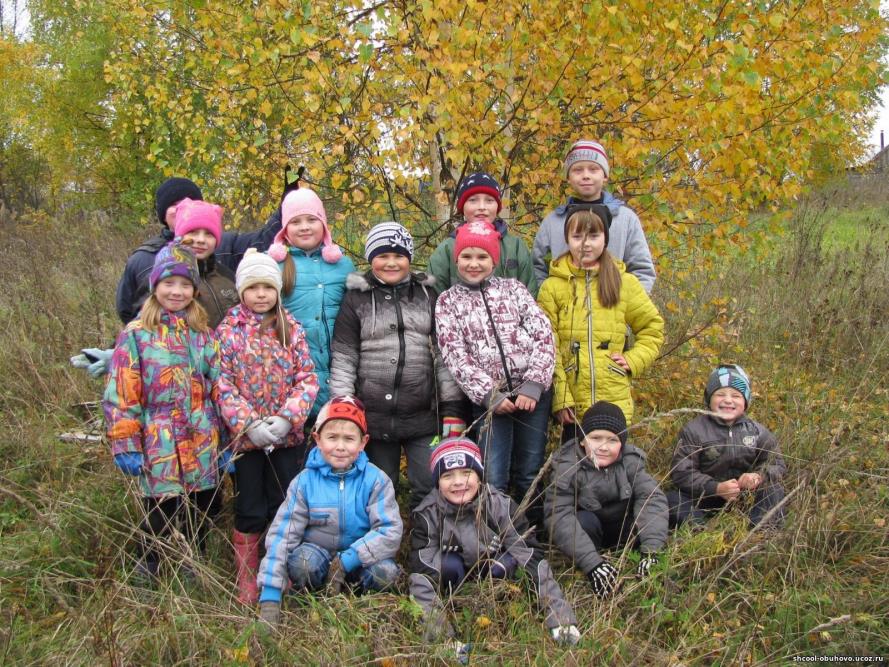 Экскурсия и урок ИЗО «А я люблю свои места родные», май  2017 г.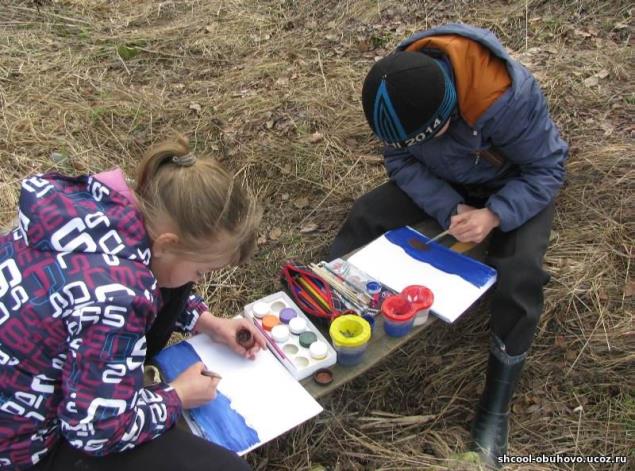 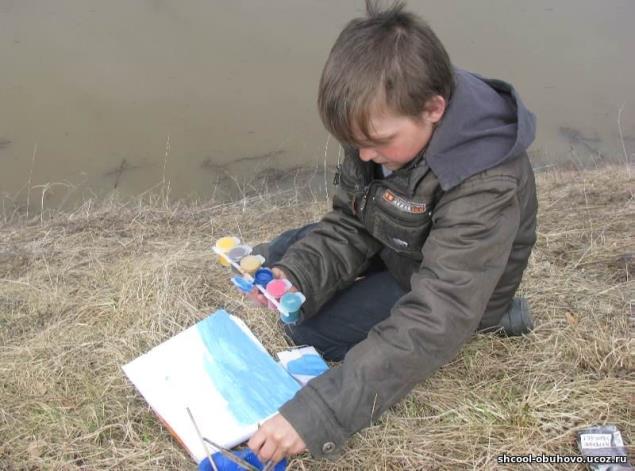 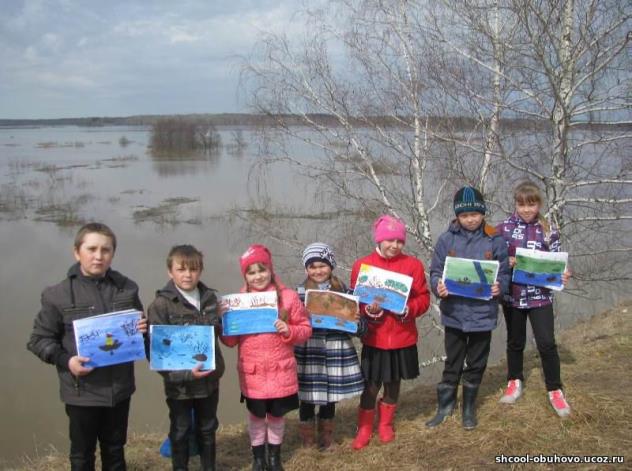 Экскурсии по экологической тропе, июнь 2017 г.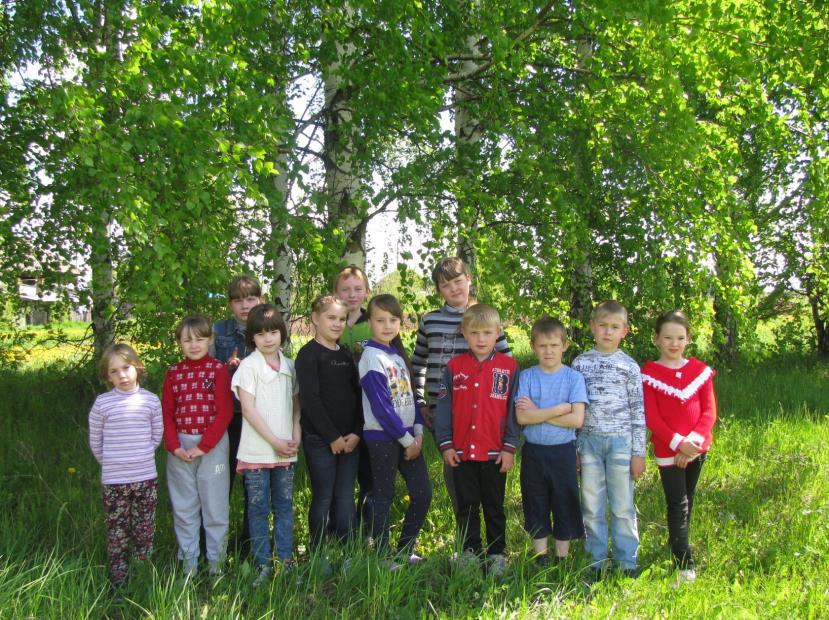 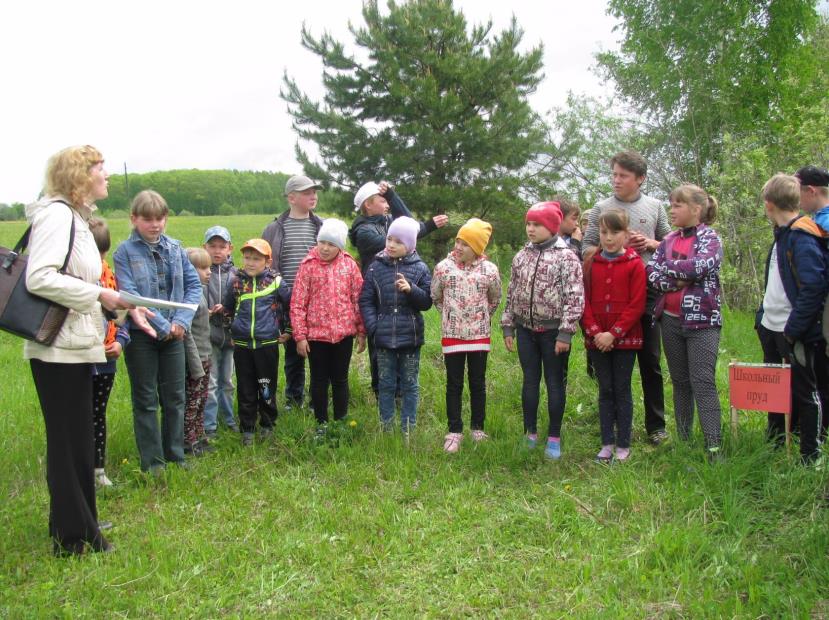 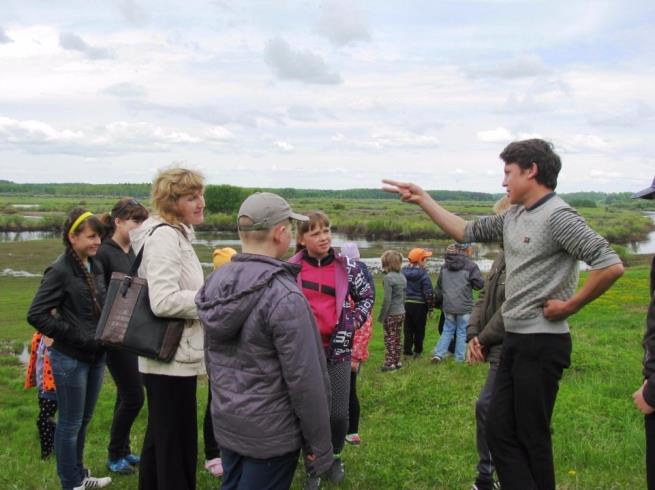 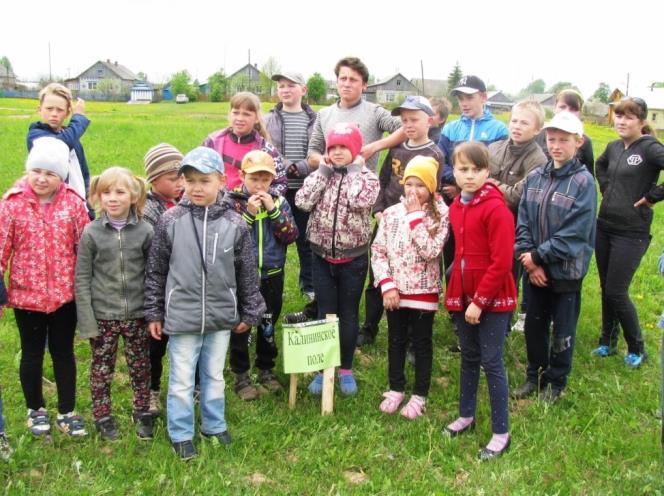 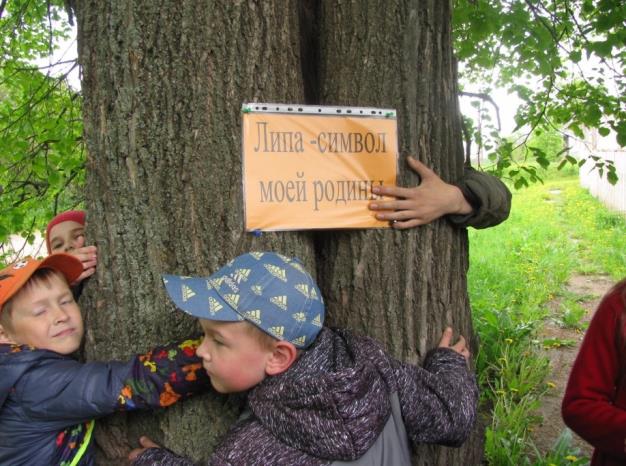 ПРИЛОЖЕНИЕ 2Посадка елочек около школьного пруда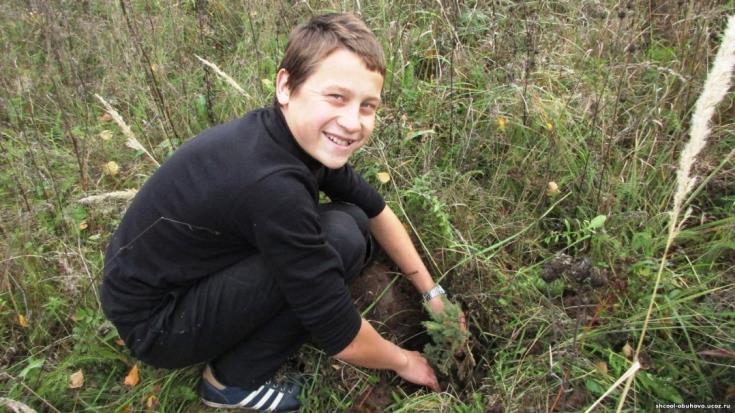 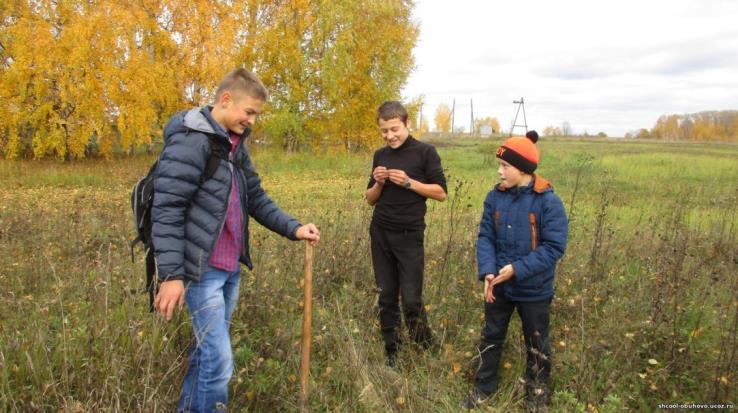 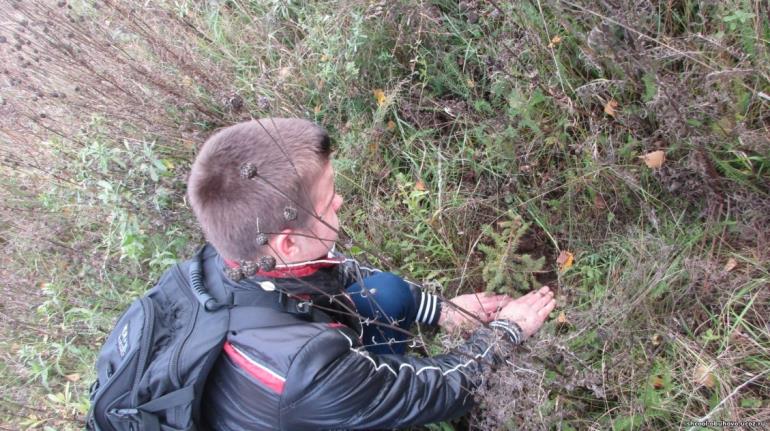 Школьный дворик в 2016 г.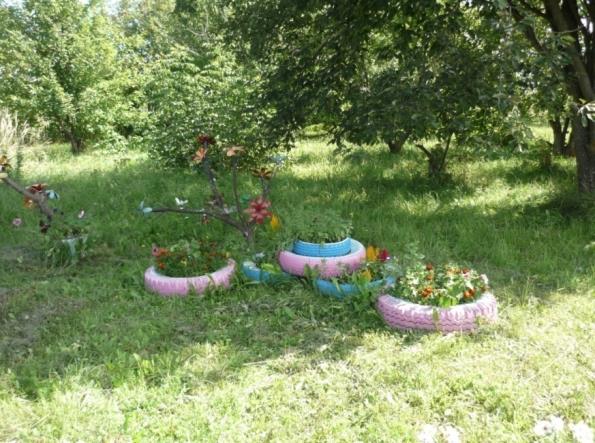 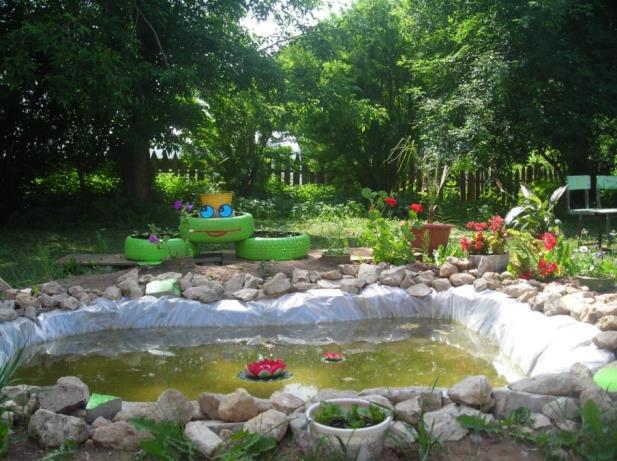 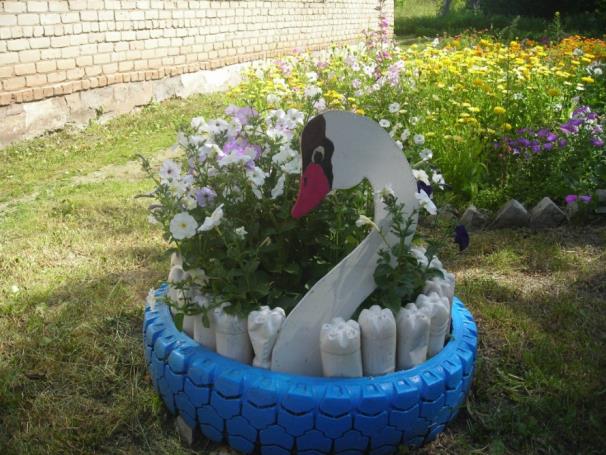 Разбивка цветников на школьном дворе  в 2017 г.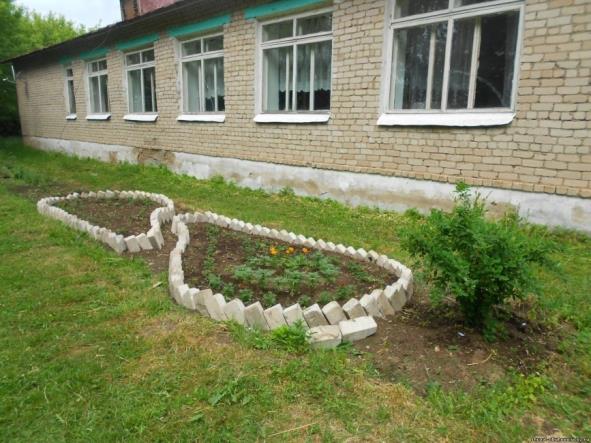 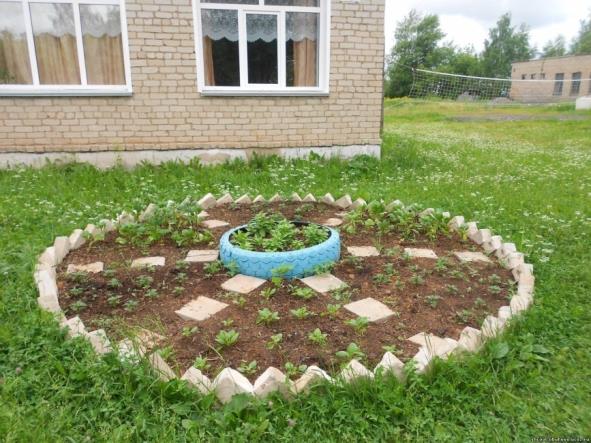 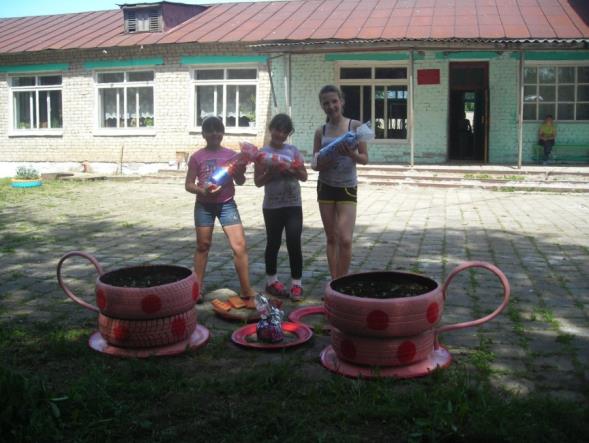 ПРИЛОЖЕНИЕ 3Брошюры,  буклеты, исследовательские работы, используемые при реализации проекта, изданные по решению членов клуба «Зелёный парус» при Обуховской библиотеке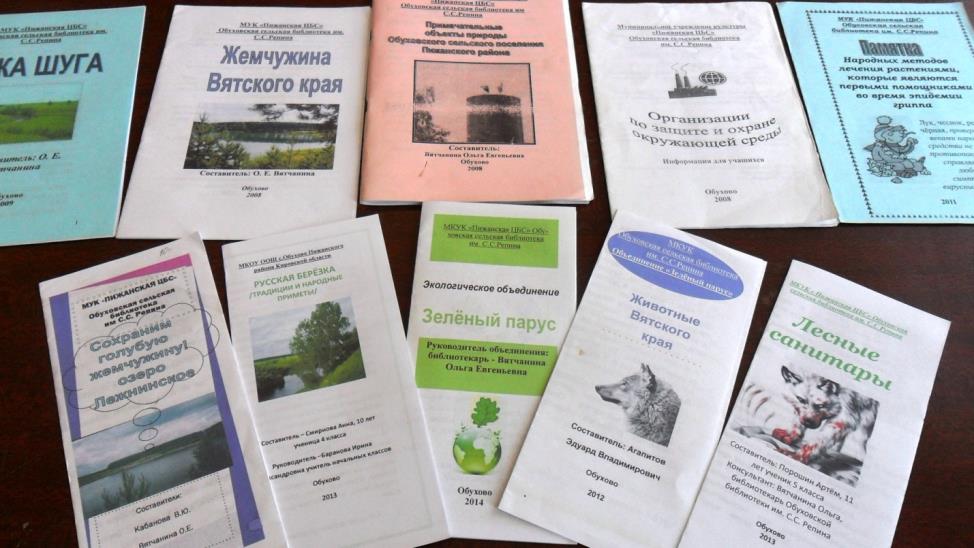 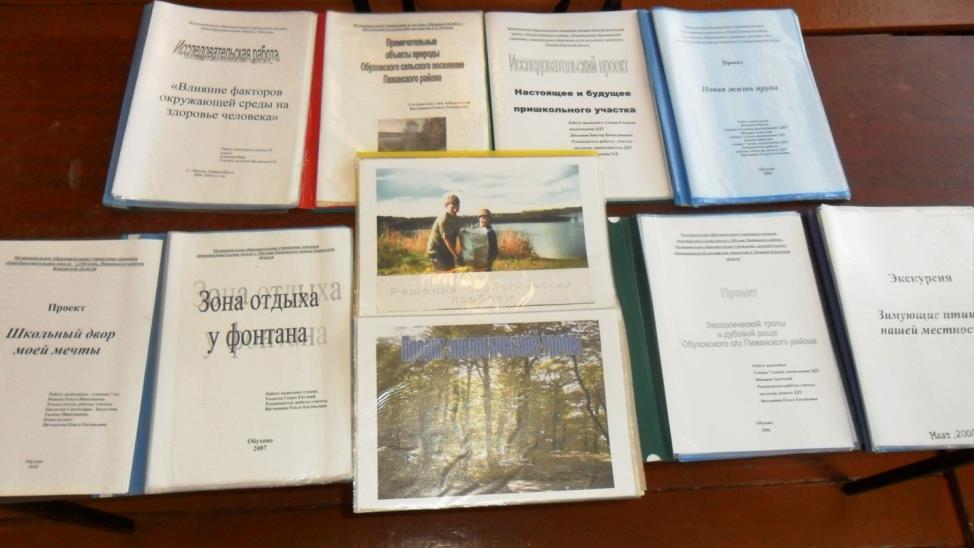 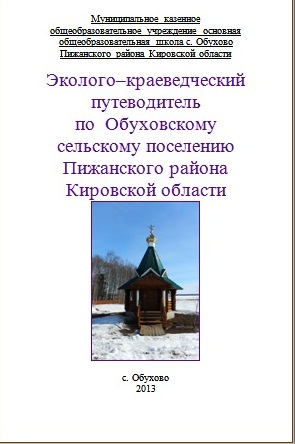 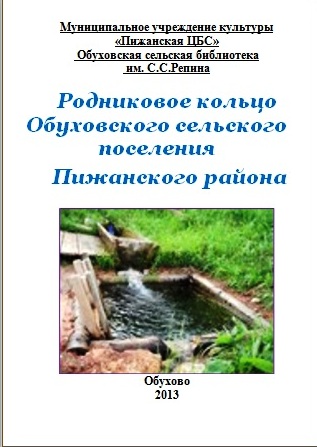 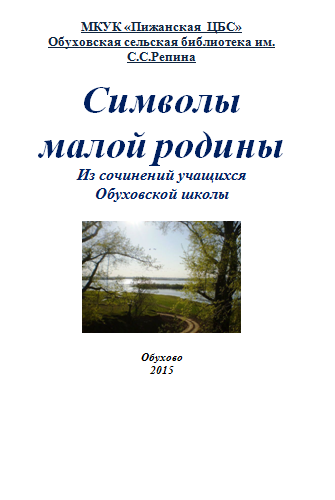 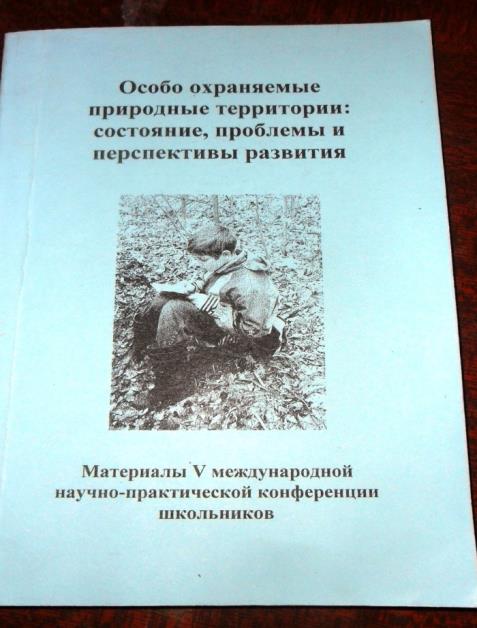 Используемые книги по экологии краеведческой направленности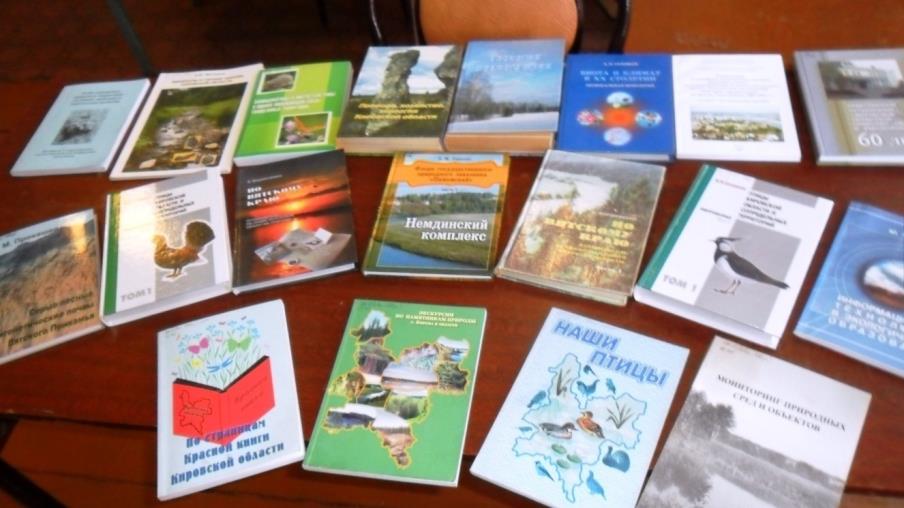 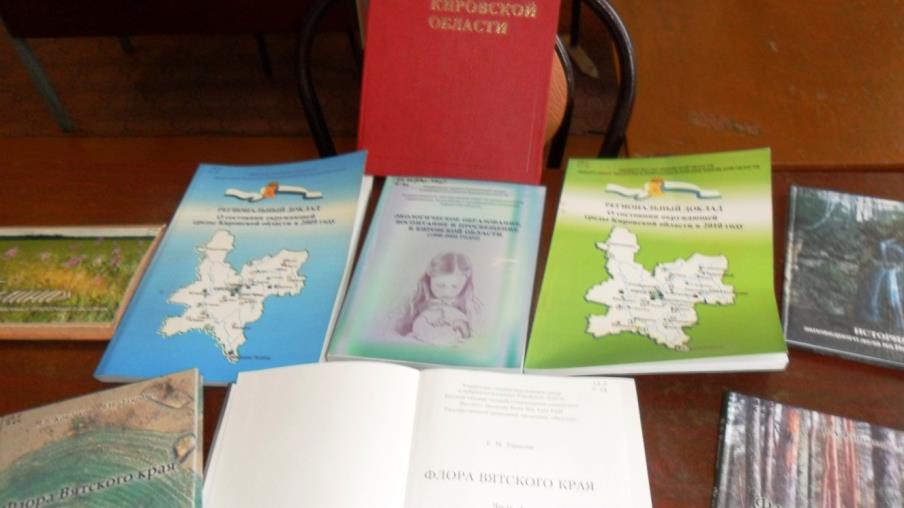 